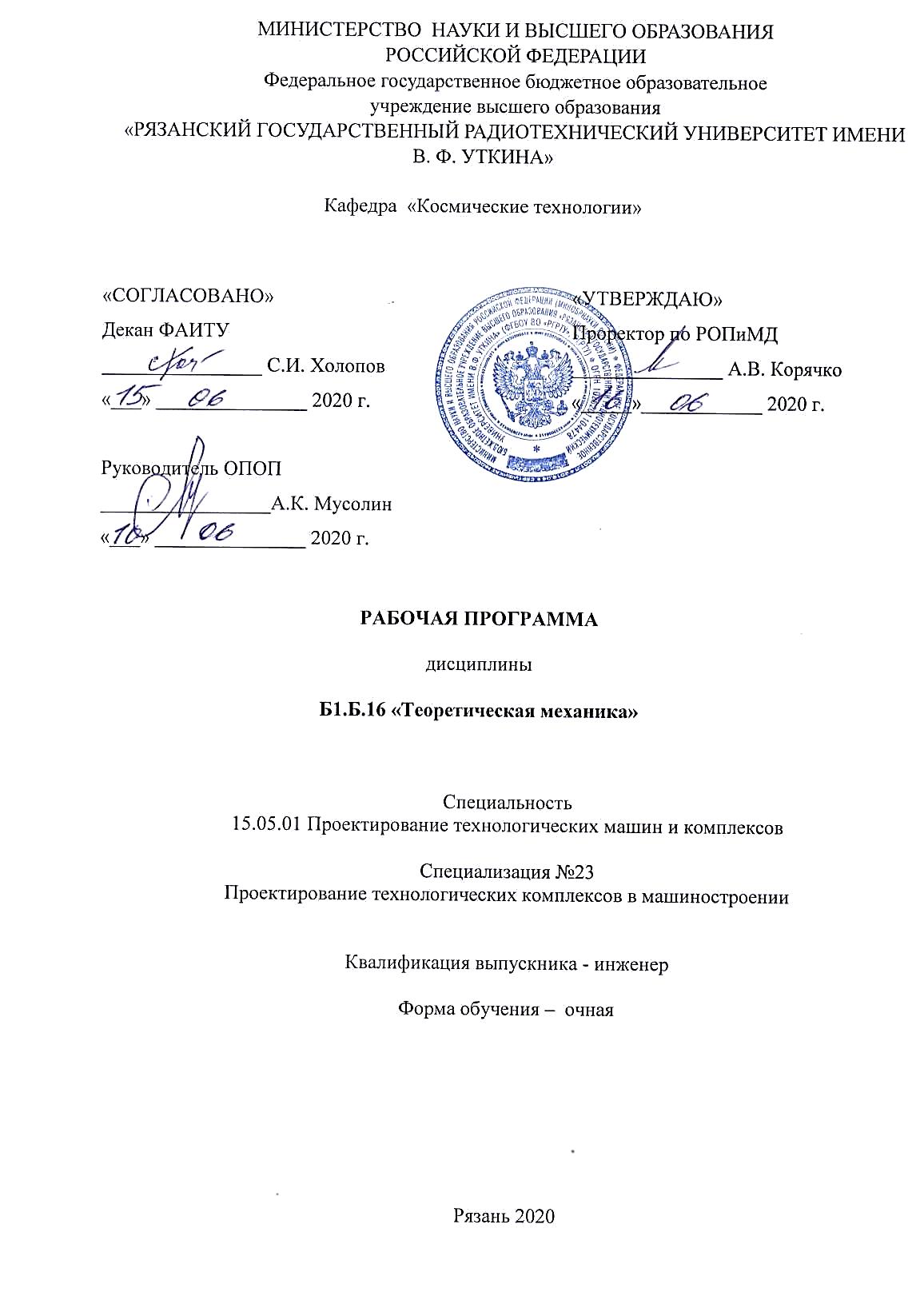 ЛИСТ СОГЛАСОВАНИЙРабочая программа составлена с учетом требований федерального государственного образовательного стандарта высшего образования по по специальности 15.05.01 «Проектирование технологических машин и комплексов»  (уровень специалитета),    утвержденным      приказом      Минобрнауки              России от 28.10.2016 г. № 1343.Разработчикстарший преподаватель кафедры КТ				     (должность, кафедра)			А.П. Капранов				(подпись)	(Ф.И.О.)Рассмотрена и утверждена на заседании кафедры «23» июня 2020 г., протокол № 8Заведующий  кафедройКосмические технологии						( кафедра)          			С.И. Гусев					 (подпись)	(Ф.И.О.)1. Перечень планируемых результатов обучения по дисциплине, соотнесенных с планируемыми результатами освоения образовательной программы бакалавриатаЦели и задачи дисциплиныЦель дисциплины: формирование системы профессиональных знаний и практических навыков по теоретической механике. Формирование представления о механических моделях материальных объектов реального мира; изучение общих законов механики, которым подчиняются движение и равновесие систем материальных тел с учетом возникающих при этом механических взаимодействий; получение опыта творческой деятельности при решении самостоятельных задач. Задачи дисциплины: приобретение студентами умения строить механические и математические модели технических систем и исследовать их, квалифицированно применяя основные методы статического, кинематического и динамического анализа механических систем; развитие логического и творческого мышления, необходимых при решении производственных задач.Задачами дисциплины являются:- приобретение студентами умения строить механические и математические модели технических систем и исследовать их, квалифицированно применяя основные методы статического, кинематического и динамического анализа механических систем;- развитие логического и творческого мышления, необходимых при решении производственных задач.2. Компетенции обучающегося, формируемые в результате освоения дисциплины3. Место дисциплины в структуре ОПОПТребования к «входным» знаниям, умениям, навыкам студента, необходимым при освоении данной дисциплины и приобретенным в результате освоения предшествующих дисциплин:4. Объем дисциплины в зачетных единицах с указанием количества академических часов, выделенных на контактную работу обучающихся с преподавателем (по видам занятий) и на самостоятельную работу обучающихсяОбщая трудоемкость дисциплины составляет 3 з.е., 108 часов, 5.1. ЛекцииРаздел 1. Статика1.1. Геометрическая статика. Основные понятия. Предмет и задачи статики. Основные понятия: сила, система сил, пара сил, уравновешенная и уравновешивающая система сил, равнодействующая сила, свободное и несвободное ТТ. Геометрическая статика. Основные понятия. Предмет и задачи статики. Основные понятия: сила, система сил, пара сил, уравновешенная и уравновешивающая система сил, равнодействующая сила, свободное и несвободное ТТ.1.2. Теория моментов. Момент силы относительно центра и оси. Алгебраический момент силы относительно центра. Пара сил. Главный вектор и главный момент системы сил относительно центра.1.3. Аксиомы геометрической статики: о равновесии свободного твердого тел; о равенстве действия и противодействия; связи в геометрической статике. Классификация связей. Реакции связей. Аксиома освобождаемости от связей; аксиома затвердевании. Векторные и аналитические условия равновесия произвольной системы сил.1.4. Эквивалентные преобразования систем сил. Эквивалентные системы сил. Теорема эквивалентности. Приведение произвольной системы сил к центру. Приведение системы сил к простейшему виду. Инварианты системы сил.1.5. Трение. Законы трения скольжения. Законы трения качения. Центр тяжести твердого тела и его координаты.Раздел 2. Кинематика.2.1. Введение в кинематику. Предмет кинематики. Основные понятия и аксиомы кинематики. Кинематика точки. Векторный, координатный и естественный способы задания движения точки.2.2. Простейшие движения ТТ: поступательное и вращательное вокруг неподвижной оси: распределение скоростей и ускорений точек тела; угловая скорость и угловое ускорение вращающегося ТТ. Векторные формулы вращательного движения тела.2.3. Плоскопараллельное движение твердого тела: уравнения движения; кинематические характеристики ТТ; теоремы о распределении скоростей и ускорений точек плоской фигуры. Мгновенный центр скоростей (МЦС). Теорема о существовании МЦС. Мгновенное представление движения плоской фигуры. Способы определения МЦС.2.4. Сложение движений точки. Абсолютное, относительное движения точки, переносное движение. Теоремы о сложении скоростей и ускорений. Ускорение Кориолиса.2.5 Движение твердого тела вокруг неподвижной точки: углы Эйлера; теорема Эйлера. Теорема Ривальса. Общий случай движения свободного твердого тела: уравнения движения; кинематические характеристики ТТ; скорости и ускорения точек ТТ.2.6 Сложное движение твердого тела. Теоремы о сложении скоростей полюса, угловых скоростей. Метод Виллиса.Раздел 3. Динамика3.1. Предмет динамики. Динамика материальной точки. Аксиомы – законы Галилея и Ньютона. Инерциальная и неинерциальная системы отсчета. Две задачи динамики. Дифференциальные уравнения движения точки в инерциальном пространстве.3.2. Общие теоремы динамики механической системы. Теорема об изменении количества движения механической системы: количество движения материальной точки и механической системы; импульс силы. Закон сохранения количества движения. Теоремы о движении центра масс.3.3. Геометрия масс. Центр масс механической системы. Осевые и центробежные моменты инерции ТТ. Главные и центральные оси инерции. Осевые моменты инерции тел простейшей формы. Понятие тензора инерции.3.4. Принцип Даламбера для материальной точки и механической системы. Главный вектор и главный момент сил инерции частиц тела относительно неподвижного центра и центра масс.3.5 Принцип Даламбера-Лагранжа. Общее уравнение динамики в обобщенных координатах.3.6 Уравнения Лагранжа второго рода. Обобщенные координаты. Обобщенные силы.5.2. Практические занятия, семинары5.3. Лабораторные работы5.4.Самостоятельная работа студента6. Фонд оценочных средств для проведения промежуточной аттестации обучающихся по дисциплинеФонд оценочных средств для проведения промежуточной аттестации обучающихся по дисциплине представлен в виде оценочных материалов и приведен в Приложении.7. Перечень основной и дополнительной учебной литературы, необходимой для освоения дисциплиныа) основная литература: 1. Основной курс теоретической механики.  Часть. 1. Кинематика, статика, динамика материальной точки [Электронный ресурс]: учебное пособие / Н.Н. Бухгольц. — Электрон. дан. — Санкт-Петербург : Лань, 2009. — 480 с. — Режим доступа: https://e.lanbook.com/book/2. Основной курс теоретической механики. Часть 2. Динамика системы материальных точек [Электронный ресурс]: учебное пособие / Н.Н. Бухгольц. — Электрон. дан. — Санкт-Петербург : Лань, 2016. — 336 с. — Режим доступа: https://e.lanbook.com/book/3. Задачи по теоретической механике [Электронный ресурс]: учебное пособие / И.В. Мещерский. — Электрон. дан. — Санкт-Петербург: Лань, 2012. — 448 с. — Режим доступа: https://e.lanbook.com/4. Механика: Методические указания /РГРТУ Сост.: А.А. Зенин, В.И. Нестеренко, В.А. Горелов. Рязань, 2009 – 32 с.5. Теоретическая механика в примерах и задачах. Том 1: Статика и кинематика [Электронный ресурс]: учебное пособие / М.И. Бать, Г.Ю. Джанелидзе, А.С. Кельзон. — Электрон. дан. — Санкт-Петербург : Лань, 2013. — 672 с. — Режим доступа: https://e.lanbook.com/6. Теоретическая механика в примерах и задачах. Том 2: Динамика [Электронный ресурс]: учебное пособие / М.И. Бать, Г.Ю. Джанелидзе, А.С. Кельзон. — Электрон. дан. — Санкт-Петербург : Лань, 2013. — 640 с. — Режим доступа: https://e.lanbook.com/book/б) дополнительная литература:1. Лабораторные работы по теоретической механике [Электронный ресурс] : учебно-методическое пособие / А.Ю. Григорьев, Д.П. Малявко, Л.А. Федорова. — Электрон. дан. — Санкт-Петербург : НИУ ИТМО, 2014. — 53 с. — Режим доступа: https://e.lanbook.com/2. Теоретическая механика. Динамика: Методические указания к практической и самостоятельной работе студентов всех спец. очной и заочной форм обучения [Электронный ресурс] : методические указания / А.Ю. Григорьев. — Электрон. дан. — Санкт-Петербург : НИУ ИТМО, 2009. — 68 с. — Режим доступа: https://e.lanbook.com/3. Теоретическая механика. Кинематика [Электронный ресурс] : учебное пособие / А.Ю. Григорьев, Д.П. Малявко, Л.А. Федорова. — Электрон. дан. — Санкт-Петербург: НИУ ИТМО, 2013. — 74 с. — Режим доступа: https://e.lanbook.com/4. Измерение размеров и контроль качества поверхностей деталей оптико-механическим способом: Методические указания к лабораторным работам/РГРТУ Сост.: А.А. Зенин, В.И. Нестеренко, А.В. Брыков, А.А. Кузьменко, А.А. Фефелов. Рязань, 2005 – 92 с.8. Перечень ресурсов информационно–телекоммуникационной сети «Интернет», необходимых для изучения дисциплиныОбучающимся предоставлена возможность индивидуального доступа к следующим электронно-библиотечным системам.1.	Электронно-библиотечная система «Лань», режим доступа – с любого компьютера РГРТУ без пароля. – URL: https://e.lanbook.com/2.	Электронно-библиотечная система «IPRbooks», режим доступа – с любого компью-тера РГРТУ без пароля, из сети интернет по паролю. – URL: https://iprbookshop.ru/.9. Методические указания для обучающихся по освоению дисциплиныРабота студента на лекцииТолько слушать лекцию и записывать за лектором все, что он говорит, недостаточно. В процессе лекционного занятия студент должен выделять важные моменты, выводы, анализировать основные положения. Прослушанный материал лекции студент должен проработать. От того, насколько эффективно он это сделает, зависит и прочность усвоения знаний, и, соответственно, качество восприятия предстоящей лекции, так как он более целенаправленно будет её слушать. Необходим систематический труд в течение всего семестра.При написании конспекта лекций следует придерживаться следующих правил и рекомендаций.1. Конспект нужно записывать «своими словами» лишь после того, как излагаемый лектором тезис будет вами дослушан до конца и понят.2. При конспектировании следует отмечать непонятные, на данном этапе, места; записывать те пояснения лектора, которые показались особенно важными.3. При ведении конспекта рекомендуется вести нумерацию разделов, глав, формул (в случае, если лектор не заостряет на этом внимание); это позволит при подготовке к сдаче зачета не запутаться в структуре лекционного материала.4. Рекомендуется в каждом более или менее законченном пункте выразить свое мнение, комментарий, вывод.При изучения лекционного материала у студента могут возникнуть вопросы. С ними следует обратиться к преподавателю после лекции.В заключение следует отметить, что конспект каждый студент записываете лично для себя. Поэтому конспект надо писать так, чтобы им было удобно пользоваться.Подготовка к практическим занятиямПрактические занятия по решению задач существенно дополняют лекции по физике. В процессе анализа и решения задач студенты расширяют и углубляют знания, полученные из лекционного курса и учебников, учатся глубже понимать физические законы и формулы, разбираться в их особенностях, границах применения, приобретают умение применять общие закономерности к конкретным случаям.  В процессе решения задач вырабатываются навыки вычислений, работы со справочной литературой, таблицами. Решение задач не только способствует закреплению знаний и тренировке в применении изучаемых законов, но и формирует особый стиль умственной деятельности, особый метод подхода к физическим явлениям. Последнее тесным образом связано с методологий физики как науки.В часы самостоятельной работы студенты должны решать задачи, с которыми они не успели решить во время аудиторных занятий, и те задачи, которые не получились дома. Отсутствие спешки на таких занятиях (которая нередко бывает на учебных занятиях из-за недостатка времени и напряженности рабочего плана) несомненно должно дать положительный эффект. Идея построения разделов физики на базе основных постулатов должна найти своё отражение и в содержании практических занятий по решению задач. Когда студенты решают задачи по определённой теме, очень важно, чтобы в результате знакомства с конкретными задачами они усвоили принципиальный подход к познанию достаточно широкого класса явлений.Несмотря на различие в видах задач, их решение можно проводить по следующему общему плану (некоторые пункты плана могут выпадать в некоторых конкретных случаях), который надо продиктовать студентам:1) прочесть внимательно условие задачи;2) посмотреть, все ли термины в условиях задачи известны и понятны (если что-то неясно, следует обратиться к учебнику, просмотреть решения предыдущих задач, посоветоваться с преподавателем);3) записать в сокращенном виде условие задачи (когда введены стандартные обозначения, легче вспоминать формулы, связывающие соответствующие величины, чётче видно, какие характеристики заданы, все ли они выражены в одной системе единиц и т.д.);4) сделать чертёж, если это необходимо (делая чертёж, нужно стараться представить ситуацию в наиболее общем виде, например, если решается задача о колебании маятника, его следует изобразить не в положении равновесия, а отклонённым);5) произвести анализ задачи, вскрыть её физический смысл (нужно чётко понимать, в чем будет заключаться решение задачи; так, если требуется найти траекторию движения точки, то ответом должна служить запись уравнений кривой, описывающей эту траекторию; на вопрос, будет ли траектория замкнутой линией, следует ответить «да» или «нет» и объяснить, почему выбран такой ответ);6) установить, какие физические законы и соотношения могут быть использованы при решении данной задачи;7) составить уравнения, связывающие физические величины, которые характеризуют рассматриваемые явления с количественной стороны;8) решить эти уравнения относительно неизвестных величин, получить ответ в общем виде. Прежде чем переходить к численным значениям, полезно провести анализ этого решения: он поможет вскрыть такие свойства рассматриваемого явления, которые не видны в численном ответе;9) перевести количественные величины в общепринятую систему единиц (СИ), найти численный результат;10) проанализировать полученный ответ, выяснить как изменяется искомая величина при изменении других величин, функцией которых она является, исследовать предельные случаи.Приведённая последовательность действий при решении задач усваивается студентами, как правило, в ходе занятий, когда они на практике убеждаются в её целесообразности. Подготовка к лабораторным работамГлавные задачи лабораторного практикума по общей физике таковы:1) экспериментальная проверка физических законов;2) освоение методики измерений и приобретение навыков физического эксперимента;3) изучение принципов работы физических приборов;4) приобретения умения обработки результатов эксперимента.Прежде чем приступить к выполнению эксперимента, студенту необходимо внимательно ознакомится с методическим описанием лабораторной работы. Методические описания содержат:1) название работы, ее цель;2) перечень приборов и принадлежностей;3) элементы теории;4) методику проведения работы;5) порядок выполнения работы;6) обработку результатов измерений;7) контрольные вопросы.Основная часть времени, выделенная на выполнение лабораторной работы, затрачивается на самостоятельную подготовку.  Студент должен понимать, что методическое описание – это только основа для выполнения работы, что навыки экспериментирования зависят не от качества описания, а от отношения студента к работе и что формально, бездумно проделанные измерения – это потраченное впустую время. Если студент приступает к работе без чёткого представления о теории изучаемого вопроса, он не может понять физическое явление, не сумеет отделить изучаемый эффект от случайных ошибок, а также окажется не в состоянии судить об исправности и неисправности установки. Поэтом этапу выполнения работы предшествует «допуск к работе». Этот этап необходим и по той причине, что в лабораторном практикуме часто изучается темы, еще не прочитанные на лекциях и даже не включенные в лекционный курс. Прежде чем выполнять лабораторную работу студенту необходимо разобраться в устройстве установки или макета, порядке проведения измерений, а также иметь представление о том, какие расчеты необходимо будет провести.Выполнение каждой из запланированных работ заканчивается предоставлением отчета. Требования к форме и содержанию отчета приведены в каждой из лабораторий. Отчет по лабораторной работе студент должен начать оформлять еще на этапе подготовки к ее выполнению. Допускаясь к лабораторной работе, каждый студент должен представить преподавателю «заготовку» отчета, содержащую: оформленный титульный лист (по образцу, имеющемуся в лаборатории), цель работы, приборы и принадлежности, эскиз экспериментального макета, основные закономерности изучаемого явления и расчетные формулы. Чтобы сэкономить время при выполнении работы, рекомендуется заранее подготовить и таблицу для записи результатов измерений.После выполнения лабораторной работы необходимо согласовать полученные результаты с преподавателем. После чего нужно провести расчеты и оценку погрешности измерений согласно методическим указаниям.Важным этапом также является защита лабораторной работы. В процессе защиты студент отвечает на вопросы преподавателя, касающиеся теории изучаемого явления, комментирует полученные в ходе работы результаты. При подготовке к защите лабораторной работы рекомендуется пользоваться дополнительной литературой, список которой приведен в методическом описании, а также конспектом лекций. От того, насколько тщательно студент готовился к защите лабораторной работы во многом зависит и конечный результат его обучения.Подготовка к сдаче зачета (экзамена)Зачет (экзамена) – форма промежуточной проверки знаний, умений, навыков, степени освоения дисциплины.Главная задача зачета (экзамена) состоит  в том, чтобы у студента из отдельных сведений и деталей составилось представление об общем содержании соответствующей дисциплины, стала понятной методика предмета, его система. Готовясь к зачету, студент приводит в систему знания, полученные на лекциях, в лабораториях, на практических занятиях, разбирается в том, что осталось непонятным, и тогда изучаемая им дисциплина может быть воспринята в полном объеме с присущей ей строгостью и логичностью, ее практической направленностью. Студенту на зачете нужно не только знать сведения из тех или иных разделов теоретической механики, но и владеть ими практически: видеть физическую задачу в другой науке, уметь пользоваться физическими методами исследования в других естественных и технических науках, опираясь на методологию механики, получать новые знания и т. д.Зачет (экзамена) дает возможность также выявить, умеют ли студенты использовать теоретические знания при решении физических задач.На зачете оцениваются:1) понимание и степень усвоения теории;2) методическая подготовка;3) знание фактического материала;4) знакомство с основной и дополнительно литературой, а также с современными публикациями по данному курсу;5) умение приложить теорию к практике, решать задачи механики, правильно проводить расчеты и т. д.;6) знакомство с историей науки;7) логика, структура и стиль ответа, умение защищать выдвигаемые положения.Но значение зачета (экзамена) не ограничивается проверкой знаний. Являясь естественным завершением работы студента, они способствуют обобщению и закреплению знаний и умений, приведению их в строгую систему, а также устранению возникших в процессе занятий пробелов. И еще одно значение зачета. Он проводится по курсам, в которых преобладает теоретический материал, имеющий большое значение для подготовки будущего специалиста.Подготовку к зачету следует начинать с общего планирования своей деятельности в сессию. С определения объема материала, подлежащего проработке. Необходимо внимательно сверить свои конспекты с программой, чтобы убедиться, все ли разделы отражены в лекциях. Отсутствующие темы законспектировать по учебнику. Более подробное планирование на ближайшие дни будет первым этапом подготовки к очередному зачету. Второй этап предусматривает системное изучение материала по данному предмету с обязательной записью всех выкладок, выводов, формул. На третьем этапе - этапе закрепления – полезно чередовать углубленное повторение особенно сложных вопросов с беглым повторением всего материала.10. Материально-техническое обеспечение дисциплиныПрограмму разработали:д.т.н., профессор каф. КТ                                                     Г.А. Борисовст. преподаватель каф. КТ					А.П. КапрановРабочая программа рассмотрена и одобрена на заседании кафедры КТ «23» июня 2020 г., протокол № 8.Зав. кафедрой КТ                                                                   С.И. ГусевПланируемые результаты освоения ОП ВО (компетенции)Планируемые результаты обучения по дисциплине (ЗУНы)ОПК-3 Способностью решать стандартные задачи профессиональной деятельности на основе информационной и библиографической культуры с применением информационно-коммуникационных технологий и с учетом основных требований информационной безопасности.Знать: постановки классических задач теоретической механики; основные понятия и аксиомы, законы, принципы теоретической механики. Фундаментальные понятия кинематики и кинетики, основные законы равновесия и движения материальных объектов.ОПК-3 Способностью решать стандартные задачи профессиональной деятельности на основе информационной и библиографической культуры с применением информационно-коммуникационных технологий и с учетом основных требований информационной безопасности.Уметь: оценивать корректность поставленной задачи; применять основные законы и принципы теоретической механики.ОПК-3 Способностью решать стандартные задачи профессиональной деятельности на основе информационной и библиографической культуры с применением информационно-коммуникационных технологий и с учетом основных требований информационной безопасности.Владеть: методами математического моделирования статического, кинематического и динамического состояния механических систем.ОПК-3 Способностью решать стандартные задачи профессиональной деятельности на основе информационной и библиографической культуры с применением информационно-коммуникационных технологий и с учетом основных требований информационной безопасности.Владеть: методиками решения задач теоретической механикиПеречень предшествующих дисциплин, видов работ учебного планаПеречень последующих дисциплин, видов работБ1.Б.11 Математика, Б1.Б.12ФизикаБ1.Б.23.03 Теория машин и механизмовБ1.Б.23.04 Основы проектирования и детали машинДисциплинаТребованияБ1.Б.11 Математика, Б1.Б.12 ФизикаЗнать: теорию дифференциального и интегрального исчислений; уметь: находить производные и простейшие интегралы, решать системы линейных уравнений; владеть: навыками дифференцирования и интегрирования функций для решения задач механики.Вид учебной работы6 семестрВид учебной работыАкадемических часовОбщая трудоемкостьдисциплины, в том числе:108Контактная работа обучающихся с преподавателем (всего), в том числе:34,35Лекции 16Лабораторные работы16Кнс2ИКР0,4Самостоятельная работа обучающихся38Контроль35,65Контрольэкзамен№ занятия№ разделаНаименование или краткое содержание практического занятия, семинараКол-во часов№ занятия№ разделаНаименование или краткое содержание практического занятия, семинараформа обучения№ занятия№ разделаНаименование или краткое содержание практического занятия, семинараочная11Равновесие плоской системы сил. Равновесие свободного тела и системы сочлененных ТТ. Освоение методики решения задач геометрической статики, связанных с нахождением и реакций внешних и внутренних связей.221Фермы. Освоение методики расчета стержневых конструкций методом вырезания узлов и методом сечений.231Равновесие пространственной произвольной системы сил.242Кинематика точки. Определение радиуса кривизны траектории.252Кинематика плоских механизмов. Освоение методики кинематического исследования плоского механизма.263Динамика материальной точки. Две задачи динамики. Освоение методики решения первой и второй задач динамики материальной точки в инерциальной системе отсчета.273Теорема об изменении кинетической энергии. Применение общих теорем динамики к изучению движения механической системы.283Принцип Даламбера. Применение к решению задач динамики.2№ занятия№ разделаНаименование или краткое содержание лабораторной работыКол-во часов11Структурный анализ плоских рычажных механизмов422Определение ошибки простой кинематической линии433Динамической балансировки вращающихся звеньев типа ротора443Исследование статического и динамического уравновешивания вращающихся звеньев механизма4Выполнение СРСВыполнение СРСВыполнение СРСВид работы и содержание заданияСписок литературыКол-во часовВид работы и содержание заданияСписок литературыВыполнение семестровых заданий. Решение задач геометрической статики. Плоская произвольная система сил. Равновесие системы сочленённых тел. Фермы. Расчет стержневых конструкций. Пространственная система сил.Теоретическая механика в примерах и задачах. Том 1: Статика и кинематика [Электронный ресурс]: учебное пособие / М.И. Бать, Г.Ю. Джанелидзе, А.С. Кельзон. — Электрон. дан. — Санкт-Петербург : Лань, 2013. — 672 с. — Режим доступа: https://e.lanbook.com/11Решение задач кинематики. Кинематика точки. Простейшие движения твердого тела. Кинематика плоских механизмов. Сложное движение точки.Теоретическая механика в примерах и задачах. Том 1: Статика и кинематика [Электронный ресурс]: учебное пособие / М.И. Бать, Г.Ю. Джанелидзе, А.С. Кельзон. — Электрон. дан. — Санкт-Петербург : Лань, 2013. — 672 с. — Режим доступа: https://e.lanbook.com/11Решение задач динамики. Линейные колебания материальной точки. Общие теоремы динамики механической системы. Теорема об изменении кинетической энергии. Принцип Даламбера.Теоретическая механика в примерах и задачах. Том 2: Динамика [Электронный ресурс]: учебное пособие / М.И. Бать, Г.Ю. Джанелидзе, А.С. Кельзон. — Электрон. дан. — Санкт-Петербург : Лань, 2013. — 640 с. — Режим доступа: https://e.lanbook.com/book/11Подготовка к зачетуВся литература5Вид занятий№ ауд.Основное оборудование, стенды, макеты, компьютерная техника, предустановленное программное обеспечение, используемое для различных видов занятийПрактические занятия, лабораторные работы(021А, 265)ГКСтенды, макеты, установки для курса ТМ:- динамической балансировки вращающихся звеньев типа ротора;- определение ошибок простое кинематической линии- исследование статического и динамического уравновешивания вращающихся звеньев механизма